Certification Qualiopi CHA-C3-16.1-V2-11/10/2020- Dossier de candidature MFR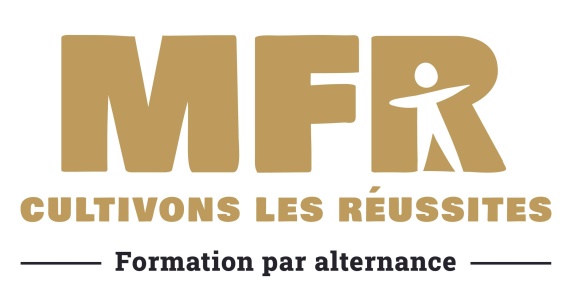 Maison Familiale Rurale Maison Familiale Rurale /Centre de Formation d’Apprentis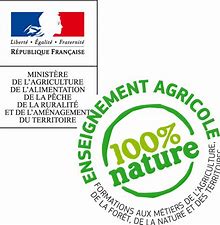 Adresse :	« Les Trois Rivières » BP 25  Champigne 49330 Les Hauts d’AnjouTéléphone : 02  41  42  00  79 E-mail : mfr.champigne@mfr.asso.frAnnée scolaire : 2021/2022Nom de l’élève :     …………………………………………Prénom de l’élève : …………………………………………………………………..            En classe de :               4ème orientation par alternance                3ème  orientation par alternance            Bac Professionnel « Conduite et gestion d’une entreprise du secteur canin  et félin (après acceptation suite au positionnement)          Classe de Seconde professionnelle « Production Animale « Canin Félin » *                        Classe de première Bac Pro              « Conduite et Gestion d’une  l’entreprise du secteur Canin et Félin*Acompte de 10% des frais de scolarité pour l’entrée en seconde Canin et Félin non remboursable en cas de désistement Renseignements élèveNom : 		Prénom : 	Date de naissance ………………………….Lieu ………………Nationalité …………………Sexe :   M          F Adresse : …	……………………………………………………………………………………Ville ……………………………………………………………………………………………Portable  de l’élève   : …….. /………/……../………/………./E-mail : ………………………@……………………………….Régime choisi (1) :	Internat		Demi-pension	Elève boursier l’année précédente (1) :	Oui		Non  			Demande de bourse 2021/2022 (1) :	Oui		Non   		Dispense de sports (1) :	Oui		Non   		            (Si oui, produire un certificat médical)N° INE de l’élève : ………………………………………………..Scolarité antérieureDiplôme(s) obtenu(s) : 	……………………………………Situation Particulière :Votre enfant bénéficie –t-il de l’accompagnement sur le temps scolaire (AVS …)  oui        non	Aide à l’examen     oui                         non Reconnaissance MDPH  oui                   non Suivi : Orthophonie  autre  (merci de préciser) ………………………………………………………….(1) Cocher la case correspondanteNom : 	…………………………………Prénom :……………………………….Valorisation de la MFR – Droit à l’image La Maison Familiale Rurale/ Centre de formation d’apprentis est  régulièrement sollicité par la presse dans le cadre de reportages. En vertu du droit à l’image, l’autorisation du responsable légal pour les élèves mineurs est obligatoire.Je soussigné (e) …………………………………………. accepte que mon enfant figure sur des prises de vues photographies, des vidéos dans le cadre des activités pédagogiques, Site Internet, Facebook.Ces documents pourront être stockés, diffusés sur tout  moyen existant ou qui existeront dans l’ensemble de l’institution des Maisons Familiales Rurales Fait à  …………………………………..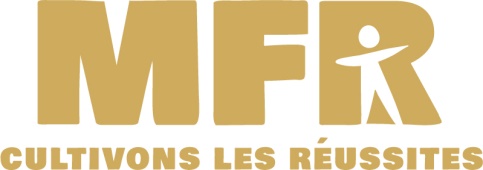 ……………………………………………..          Signature parent – tuteur      Mention manuscrite «  Lu et approuvé »Ils versent à ce titre un chèque de 49 € * à l’ordre de la MFR CFA de Champigné. Cette somme confirme l’inscription  du jeune.  Date de signature (s) du (des responsable (s) Fait à …………………………………………………………                                  Signature des parents Le ………………………………………………………………….Remarque : « Les réponses et informations contenues dans le présent document sont destinées aux fichiers de l’établissement et peuvent éventuellement, dans la limite de leurs attributions respectives être communiquées aux organismes départementaux, régionaux et nationaux concernés. Vous disposez d’un droit à l’accès et de rectification auprès de la Direction  de l’établissement ».*NB : En cas de désistement (mis à part le redoublement de la classe en cours) cette somme    ne sera pas récupérable et servira à couvrir les frais de dossier engagés.AnnéeClasseEtablissement Nom + Adresse2019-20202020-2021INFORMATIONS FAMILIALESNom et prénom du père :                                                     Nom et prénom de la mère :  ………………………………………………….                ………………………………………………….Profession : ……………………………………               Profession : ……………………………………..Téléphone: ……/……/……/……/……                            Téléphone : ……/……/……/……/……Portable : ……/……/……/……/……                              Portable : ……/……/……/……/……                                                             Téléphone  travail : ……/……/……/……/ ……             Téléphone travail :……/……/……/……/…...E-mail : …………………….@..............................          E-mail  …………………………@………………..Adresse :………………………………………………………………………………………………………………………………………………………………………………………………………………………………Adresse supplémentaire : ……………………………………………………...................................................…………………………………………………………………………………………………………………… mariés        vie commune       veuf (e)       célibataire       divorcés/séparés       pacsés   Type de garde :    alternée        vit avec son père                    vit avec sa mèreCoordonnées du représentant légal si autres que celles des parents  ou la structure d’accueil /de suivi du jeune :Adresse : 		Téléphone : 		Fax : 	 E-mail : ………………….	Extrait du Bulletin Officiel n°38 du 28 octobre 1999 : « Les parents ont, tous les deux, le droit de connaître  les résultats scolaires de leurs enfants. En effet, depuis l’intervention de la loi du 8 janvier 1993 qui a modifié plusieurs articles du Code civil, l’exercice en commun de l’autorité parentale, qui rend chaque parent également responsable de la vie de l’enfant, est devenu la situation la plus courante. En outre, même dans le cas où l’un des parents exerce seul l’autorité parentale, l’autre parent dispose du droit de surveiller l’éducation de son enfant ; à cet effet, il doit donc également obtenir communication de ses résultats scolaires.Il convient, en conséquence, de faire parvenir systématiquement aux deux parents les résultats scolaires de leurs enfants. Ceci, suppose que l’adresse des deux parents soit connue des responsables de l’établissement scolaire ».   